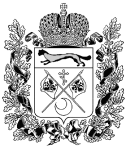 Уважаемые руководители!Министерство здравоохранения Оренбургской области в целях реализации постановления Правительства РФ от 21 апреля 2016 г. № 332 «Об утверждении Правил использования медицинскими организациями средств нормированного страхового запаса территориального фонда обязательного медицинского страхования для финансового обеспечения мероприятий по организации дополнительного профессионального образования медицинских работников по программам повышения квалификации, а также по приобретению и проведению ремонта медицинского оборудования» (далее – Правила) для включения медицинских организаций в план мероприятий по организации дополнительного профессионального образования медицинских работников по программам повышения квалификации, а также по приобретению и проведению ремонта медицинского оборудования на 3 квартал 2016 года  необходимо направить заявки по форме, прилагаемой к Правилам.Обратить внимание, заявки рассматриваются в соответствии с критериями отбора, утвержденные распоряжением министерства здравоохранения Оренбургской области от №  «Об утверждении порядка отбора медицинских организаций, участвующих в реализации территориальной программы обязательного медицинского страхования для включения в план мероприятий по организации дополнительного профессионального образования медицинских работников по программам повышения квалификации, а также по приобретению и проведению ремонта медицинского оборудования на 2016 год». Для подтверждения критерия медицинские организации предоставляют подтверждающие документы.Заявки на рассмотрение с подтверждающими документами принимаются до 15 июня 2016 года на электронный адрес shmykovatv@mz.orb.ru в формате Word, с обязательным предоставлением на бумажном носителе в кабинет № 324 министерства. Заявки, поданные в электронном виде после указанного срока, без подтверждающих документов не подлежат рассмотрению, кроме того, если не будет в дальнейшем на бумажном носителе так же не рассматриваются.  Приложение: 1. Заявка на включение в план мероприятий по организации дополнительного профессионального образования медицинских работников по программам повышения квалификации, а также по приобретению и проведению ремонта медицинского оборудования на 201_ год;2. Постановление Правительства РФ от 21 апреля 2016 г. № 332 «Об утверждении Правил использования медицинскими организациями средств нормированного страхового запаса территориального фонда обязательного медицинского страхования для финансового обеспечения мероприятий по организации дополнительного профессионального образования медицинских работников по программам повышения квалификации, а также по приобретению и проведению ремонта медицинского оборудования»;3.  Распоряжение министерства здравоохранения Оренбургской области от №  «Об утверждении порядка отбора медицинских организаций, участвующих в реализации территориальной программы обязательного медицинского страхования для включения в план мероприятий по организации дополнительного профессионального образования медицинских работников по программам повышения квалификации, а также по приобретению и проведению ремонта медицинского оборудования на 2016 год»;            4. Приказ ФФОМС от 26.05.2016 №105 «Об утверждении порядка и форм представления отчетности о реализации мероприятий по организации дополнительного профессионального образования медицинских работников по программам повышения квалификации, а также по приобретению и проведению ремонта медицинского оборудования и использовании предоставленных средств для их финансового обеспечения». Первый заместитель министра	              	                            А.Н. КриволаповШмыкова Т.В.8(3532) 91 15 04